Name:Quiz 14, Attempt 1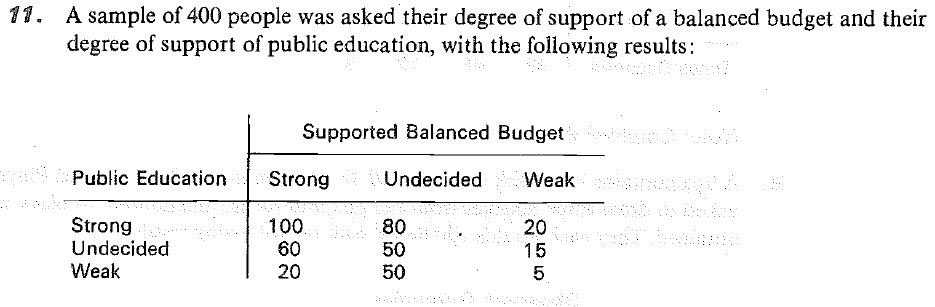 Test the hypothesis that public education support and balanced budget support are independent.  Find the p-value in terms of an appropriate distribution.Quiz 12, Attempt 2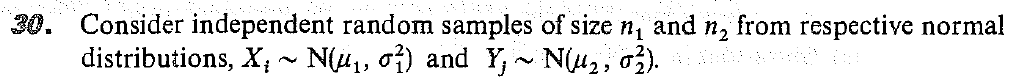 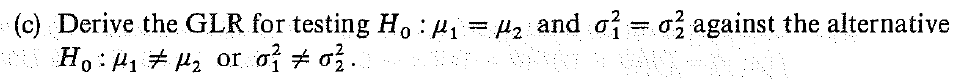 